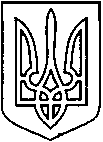 СЄВЄРОДОНЕЦЬКА МІСЬКА ВІЙСЬКОВО-ЦИВІЛЬНА АДМІНІСТРАЦІЯ СЄВЄРОДОНЕЦЬКОГО РАЙОНУ ЛУГАНСЬКОЇ ОБЛАСТІРОЗПОРЯДЖЕННЯкерівника Сєвєродонецької міської військово-цивільної адміністрації“14” лютого 2022 року                                                                     №  317  «Про затвердження «Програми капітального будівництва, реконструкції та капітального ремонту об’єктів інфраструктури Сєвєродонецької міської територіальної громади на 2022 рік»             Керуючись Законом України «Про військово-цивільні адміністрації», ст. 26 Закону України «Про місцеве самоврядування в Україні», враховуючи рішення виконавчого комітету міськради від 23.03.2016 р. № 109 «Про затвердження Інструкції щодо розробки міських цільових програм, моніторингу та звітності про їх виконання», зобов’язую:1. Затвердити «Програму капітального будівництва, реконструкції та капітального ремонту об’єктів інфраструктури Сєвєродонецької міської територіальної громади на 2022 рік»  (Додаток- 24 арк.). Дане розпорядження підлягає оприлюдненню.3.  Контроль за виконанням даного розпорядження залишаю за собою.Керівник Сєвєродонецької міськоївійськово-цивільної адміністрації                                 Олександр СТРЮК                                                     Додаток до розпорядження керівника СМ ВЦАвід «14» лютого 2022р. № Програма капітального будівництва, реконструкції та капітального ремонту об’єктів інфраструктури Сєвєродонецької міської територіальної громади на 2022 рік2022 рікм. СєвєродонецькЗМІСТ1. Паспорт Програми капітального будівництва, реконструкції та капітального ремонту об’єктів інфраструктури Сєвєродонецької міської територіальної громади на 2022 рік2. Визначення проблем, на розв’язання яких спрямована ПрограмаОсновними пріоритетами розвитку міста Сєвєродонецька є створення сприятливого і комфортного життєвого простору та підвищення доступності і якості соціальних і транспортних послуг для населення міста.При цьому надважливим є використання енергозберігаючих технологій при будівництві нових, реконструкції та капітальному ремонті існуючих об’єктів.У зв’язку з обмеженістю фінансових ресурсів, місцева влада не в змозі у повній мірі забезпечити вирішення основних проблем життєзабезпечення, тому потребує підтримки з боку держави.Будівництво, реконструкція та ремонт доріг, інженерних споруд та інших транспортних об’єктівОдним з найважливіших пріоритетів щодо забезпечення інвестиційної привабливості міста Сєвєродонецька є розбудова та модернізація транспортної інфраструктури. Основними обмеженнями сталого розвитку міста Сєвєродонецька, що стримують забезпечення зростаючого за обсягами та якістю транспортними послугами є недостатнє фінансування будівництва нових автомобільних та інших сполучень, а також реконструкція вже існуючих. Велика кількість автодоріг міста потребує капітального ремонту. Такий стан транспортної інфраструктури не дозволяє сьогодні у повній мірі задіяти транспортний потенціал міста.В умовах завантаженості доріг міста автомобільною технікою, потребують проведення капітального ремонту та реконструкції дороги  багатьох вулиць міста. Незадовільний стан дорожнього покриття зазначених доріг призводить до дорожньо-транспортних пригод. Також потребує відновлення дорожнє покриття   внутріквартальних доріг, на під’їздах до шкіл, дитячих садочків, лікарень, цвинтарів. Потребує капітального ремонту велика кількість тротуарів міста. Враховуючи зазначене та розуміючи, що розвиток регіону розпочинається з розвитку його транспортної інфраструктури передбачається вирішувати вищезазначені проблемні питання за рахунок будівництва, реконструкції та ремонту доріг, інженерних споруд та інших транспортних об’єктів.Будівництво, реконструкція та ремонт закладів освітиВ умовах подальшого реформування системи соціальної підтримки населення значна увага приділяється забезпеченню захисту соціально-вразливих верств населення шляхом надання різних видів державної соціальної допомоги.Сучасна економіка, ринок праці потребує якісної освіти і професійної підготовки населення, які в свою чергу потребують невідкладного оновлення матеріально-технічної бази значної кількості освітніх установ. Підвищення доступності і якості послуг в галузі освіти – одне з пріоритетних направлень соціально-економічного розвитку міста Сєвєродонецька на середньострокову перспективу. Для здійснення державної освітньої політики, спрямованої на дотримання прав дітей та молоді на здобуття якісної доступної освіти, та з метою задоволення потреб у дошкільній освіті, державна підтримка необхідна для будівництва нових навчальних закладів та реконструкції існуючих, а також на будівництво дошкільних навчальних закладів на території міста.У зв’язку зі скороченням кількості дошкільних навчальних закладів у 90-ті роки з 43 до 17 та зі збільшенням кількості населення в місті за рахунок збільшення народжуваності та міграції, з кожним роком зростає кількість дітей дошкільного віку та шкільного віку, які відвідують навчальні заклади.Перевантаженість дошкільних та загальноосвітніх навчальних закладів, наявність черги на влаштування до дошкільних навчальних закладів  негативно впливають на якість освіти та створюють соціальну напругу. У зв’язку з чим, питання забезпечення дошкільними загальноосвітніми навчальними закладами дітей міста залишається вкрай важливим.Для поліпшення ситуації необхідно будівництво та відкриття нових дошкільних закладів освіти, або здійснення перебудови (реконструкції) наявних будівель навчальних закладів комунальної форми власності. Будівництво, реконструкція та ремонт закладів охорони здоров’яДіяльність галузі охорони здоров’я міста спрямована на забезпечення належного рівня надання медичної допомоги населенню, проведення профілактичних заходів, запобігання захворюванням, зміцнення матеріально-технічної бази, забезпечення стабільного функціонування закладів охорони здоров’я. Тому галузь охорони здоров’я потребує посиленої уваги як з боку місцевих органів, так і держави. Багато закладів охорони здоров’я міста потребує капітального ремонту, а існуюча матеріально-технічна база деяких лікувальних установ міста не відповідає сучасним стандартам лікування або потребам населення щодо якісного медичного обслуговування.Для поліпшення ситуації необхідно продовжити будівництво нових лікувальних установ, проведення реконструкції та капітального ремонту діючих лікувальних закладів.Будівництво, реконструкція та ремонт будинків спортивних спорудДіяльність в галузі спорту спрямована на розвиток фізичної та духовної культури людини. Для держави, один з основних пріоритетів – це здоров’я нації в цілому та кожної окремо взятої людини.  До того ж спорт – це сила, красота, приклад до наслідування. Обмеженість фінансових ресурсів для будівництва та реконструкції спортивних закладів не дозволяють задовольняти потреби населення у спорті. Багато спортивних закладів  потребують капітального ремонту та реконструкції. 3. Мета Програми.Основною метою Програми є виконання пріоритетних завдань економічного й соціального розвитку міста Сєвєродонецька шляхом капітального будівництва, реконструкції та капітального ремонту об’єктів соціальної інфраструктури та житла.Реалізація пріоритетних завдань Програми сприятиме підвищенню життєвого рівня та вирішенню соціальних проблем мешканців міста.4. Обґрунтування шляхів і засобів розв’язання проблеми.Проблема має бути розв’язана шляхом реалізації заходів наступного характеру:організаційного забезпечення Програми;нормативно-правового;фінансового;технічного (технологічного).Організаційне забезпечення – заходи даного характеру передбачають нормативно-правове та фінансове забезпечення. ВКБ СМ ВЦА зберігає і веде облік робочих проектів, які розроблені за кошти міста, на момент розгляду програми не реалізовані, або можуть бути реалізовані  (список наведено в додатку 1).Окрім того, передбачається інформаційне забезпечення ходу виконання програми, популяризація досвіду реалізації заходів, передбачених Програмою. Нормативно-правове забезпечення реалізації Програми здійснюється шляхом дотримання вимог чинних нормативно-правових актів у сфері будівництва та ремонту під час реалізації заходів Програми. Правові, економічні та технічні основи будівельної діяльності для всіх підприємств, об’єднань та організацій, розташованих на території України, а також для громадян є Закони України «Про регулювання містобудівної діяльності», «Про архітектурну діяльність», «Про автомобільні дороги», «Про місцеве самоврядування в Україні» та «Про місцеві державні адміністрації».Законом України «Про публічні закупівлі» встановлено правові та економічні засади здійснення закупівель товарів, робіт і послуг для забезпечення потреб держави та територіальної громади. Актами Кабінету Міністрів України, наказами відповідних міністерств та будівельними нормами врегульовані та деталізовані важливі питання у галузі будівництва.Фінансове забезпечення Програми досягається за рахунок включення робіт з капітального будівництва, реконструкції та капітального ремонту об’єктів інфраструктури до плану фінансування з обласного бюджету, їх співфінансування з місцевого бюджету та/або інших джерел, не заборонених чинним законодавством.Технічне (технологічне) забезпечення Програми досягається за рахунок будівництва нових або реконструкції чи ремонту існуючих об’єктів інфраструктури, введення нових потужностей (або розширення існуючих), що покращить соціальну сферу та підвищить економічну привабливість міста Сєвєродонецька.5. Строки та етапи реалізації Програми.Програма реалізується в один етап. Початок дії  Програми – лютий 2022 року, закінчення – грудень 2022 року.6. Напрями діяльності , завдання та заходи Програми.У цьому розділі (дивись Таблицю) наведені основні потреби міста у будівництві, реконструкціях, капітальних ремонтах, інших роботах,  що належить виконати Відділу капітального будівництва Сєвєродонецької міської військово-цивільної адміністрації Сєвєродонецького району Луганської області у 2022 році за умови надання 100% фінансування, з урахуванням можливостей відділу, сильних сторін та можливостей економіки, можливостей в організації закупівель та організації роботи підрядників. Зважаючи на те, що фінансових ресурсів як правило бракує, вибір об’єктів для першочергового фінансування проводиться у першу чергу за такими критеріями:Забезпечує безпеку життя людей.Має вплив на економіку міста.Забезпечує потреби широкого кола мешканців.Є умовою надання місту інвестицій (зокрема з державного фонду регіонального розвитку).Забезпечує збереження та примноження людського капіталу Має вплив на доходи городян, збереження їх майна. Має вплив на імідж міста         У стовбці «Рейтинг» Таблиці зроблено розподіл переліку об’єктів за пріоритетами, де рейтинг з номером 1 має найвищий пріоритет. При складанні бюджету міста у першу чергу до місцевого бюджету включаються об’єкти та виділяються кошти на їх фінансування, які мають вищій пріоритет.  Якщо коштів бюджету бракує, задля фінансування усіх об’єктів, що мають однаковий номер рейтингу, вибір з них об’єктів, для включення до розпорядження у першу чергу, робить своїм рішенням керівник Сєвєродонецької міської військово-цивільної адміністрації за поданням Відділу капітального будівництва Сєвєродонецької міської військово-цивільної адміністрації Сєвєродонецького району Луганської області.7. Ресурсне забезпечення Програми.Виконання заходів Програми забезпечується за рахунок коштів місцевого бюджету в межах призначень та інших джерел, не заборонених чинним законодавством України. На 2022 р. планується  фінансування в обсязі 847 635,855 тис. грн., в тому числі:кошти місцевого бюджету —  186 279,685 тис. грн.,кошти державного бюджету — 661 300,170 тис. грн.,кошти Європейського інвестиційного банку та ПРООН – 56,000 тис. грн.          В 2021 році фактичне фінансування заходів програми складало            148 018,786 тис. грн., в тому числі сплачено з державного бюджету –                  80 955,114 тис. грн., міського бюджету 65 074,095 тис. грн. та 86,107 тис. грн. за рахунок коштів Європейського інвестиційного банку.В 2020 році фактичне фінансування заходів програми складало            111 718,477 тис. грн., в тому числі сплачено з державного бюджету –                  6 158,196 тис. грн., міського бюджету 98 432,572 тис. грн. та 1 693,423 тис. грн. за рахунок коштів Європейського інвестиційного банку.8. Організація управління та контролю за ходом виконання Програми.Координацію та контроль за виконанням Програми здійснює Сєвєродонецька міська рада.З метою безумовного виконання Програми відділ капітального будівництва подає Сєвєродонецькій міській Військово-цивільній адміністрації Сєвєродонецького району Луганської області звіт про стан виконання Програми.9. Очікувані кінцеві результати виконання програми, визначення ефективності№НазваСтор.1.Паспорт Програми2.Визначення проблем, на розв’язання яких спрямована Програма3.Мета Програми4.Обґрунтування шляхів і засобів розв’язання проблеми5.Строки та етапи реалізації Програми6.Напрями діяльності завдання та заходи7.Ресурсне забезпечення Програми8.9.Організація управління та контролю за ходом виконання ПрограмиОчікувані кінцеві результати виконання програми, визначення ефективності1Ініціатор розроблення програмиСєвєродонецька міська Військово-цивільна адміністрація Сєвєродонецького району Луганської області2Дата, номер і назва розпорядчого документа про розроблення програмиРозпорядження керівника ВЦА від 29.09.2021 р. № 1926 «Про розробку міських цільових та інших програм на 2022 рік» 3Розробник програмиВідділ капітального будівництва Сєвєродонецької міської військово-цивільної адміністрації Сєвєродонецького району Луганської області4Відповідальний виконавець програмиВідділ капітального будівництва Сєвєродонецької міської військово-цивільної адміністрації Сєвєродонецького району Луганської області5Розпорядник бюджетних коштівВідділ капітального будівництва Сєвєродонецької міської військово-цивільної адміністрації Сєвєродонецького району Луганської області6Учасники програмиПідрядні організації  7Мета програмиВиконання пріоритетних завдань економічного й соціального розвитку міста шляхом капітального будівництва, реконструкції та капітального ремонту об’єктів соціальної інфраструктури.8Термін реалізації програми 2022 рік9Загальний обсяг фінансових ресурсів, у тому числі:847 635,855 тис.грн.9кошти міського бюджету186 279,685 тис.грн.9коштів державного бюджету661 300,170 тис.грн.9Кошти Європейського інвестиційного банку та ПРООН  56,000 тис.грн.10Очікувані результатиУтримання об’єктів міста в належному стані, забезпечення безпеки дорожнього руху, забезпечення транспортного сполучення міста, забезпечення безперебійного руху автотранспорту, відновлення гідрологічного та санітарного стану р. Борова, забезпечення потреб дітей у спорті, підвищення енергоефективності, забезпечення реалізації проектів Європейського інвестиційного банку11Контроль за виконанням (орган, уповноважений здійснювати контроль за виконанням)Сєвєродонецька міська Військово-цивільна адміністрація Сєвєродонецького району Луганської областіПОКАЗНИК ВИТРАТПОКАЗНИК ВИТРАТНайменування завданняНайменування показникаНайменування показникаОдиниця виміруОдиниця виміруЗначення показникаЗначення показникаБезпека дорожнього руху:Безпека дорожнього руху:Безпека дорожнього руху:Безпека дорожнього руху:Безпека дорожнього руху:Безпека дорожнього руху:Безпека дорожнього руху:розмітка доріг - вартість нанесеної дорожньої розмітки  - вартість нанесеної дорожньої розмітки тис.грн.тис.грн.3600,0003600,000капітальний ремонт тротуарів - вартість улаштованого покриття з фігурних елементів мощення  - вартість улаштованого покриття з фігурних елементів мощення тис.грн.тис.грн.82002,97682002,976капітальний ремонт доріг - вартість улаштованого асфальтового покриття  - вартість улаштованого асфальтового покриття тис.грн.тис.грн.13460,00013460,000капітальний ремонт внутріквартальних доріг-вартість улаштованого асфальтового покриття внутріквартальних доріг-вартість улаштованого асфальтового покриття внутріквартальних дорігтис. грн.тис. грн.17149,00017149,000Світлофорні об’єктиСвітлофорні об’єктиСвітлофорні об’єктиСвітлофорні об’єктиСвітлофорні об’єктиСвітлофорні об’єктиСвітлофорні об’єктиБудівництво світлофорних об’єктів-вартість розробки проектно-кошторисної документації-вартість розробки проектно-кошторисної документаціїТис. грн.Тис. грн.147,000147,000МостиМостиМостиМостиМостиМостиМостиКапітальний ремонт заплавного мосту №5 - вартість розробки проектно-кошторисної документації - вартість розробки проектно-кошторисної документаціїтис.грн.тис.грн.4000,0004000,000Водозливна гребля- вартість реконструкції греблі- вартість реконструкції гребліТис. грн.Тис. грн.5618,8645618,864Будівництво мосту- вартість розробки проектно-кошторисної документації- вартість розробки проектно-кошторисної документаціїТис.грн.Тис.грн.2500,0002500,000Відділ освітиВідділ освітиВідділ освітиВідділ освітиВідділ освітиВідділ освітиВідділ освітиОблаштування спортивно-ігрового майданчика  - вартість будівництва спортивно-ігрового майданчика - вартість будівництва спортивно-ігрового майданчикатис.грн.тис.грн.608,488608,488Капітальний ремонт будівлі, заміна віконних та дверних блоків, покрівлі- вартість ремонту будівлі- вартість ремонту будівлітис.грн.тис.грн.26055,52926055,529Капітальний ремонт будівлі, заміна віконних та дверних блоків, покрівлі- вартість заміни віконних та дверних блоків- вартість заміни віконних та дверних блоківтис.грн.тис.грн.21924,52621924,526Капітальний ремонт будівлі, заміна віконних та дверних блоків, покрівлі-вартість ремонту покрівлі-вартість ремонту покрівліТис.грн.Тис.грн.7976,8167976,816Капітальний ремонт приміщення харчоблоку, системи пожежної сигналізації, клубів, приміщень басейну та музею, системи опалення І та ІІ поверхів СМ ЦНПВТКУМ-вартість ремонту приміщення харчоблоку-вартість ремонту приміщення харчоблокуТис.грн.Тис.грн.2482,262482,26Капітальний ремонт приміщення харчоблоку, системи пожежної сигналізації, клубів, приміщень басейну та музею, системи опалення І та ІІ поверхів СМ ЦНПВТКУМ-вартість ремонту системи пожежної сигналізації-вартість ремонту системи пожежної сигналізаціїТис. грн.Тис. грн.4383,1984383,198Капітальний ремонт приміщення харчоблоку, системи пожежної сигналізації, клубів, приміщень басейну та музею, системи опалення І та ІІ поверхів СМ ЦНПВТКУМ-вартість ремонту клубів-вартість ремонту клубівТис.грн.Тис.грн.4776,5444776,544Капітальний ремонт приміщення харчоблоку, системи пожежної сигналізації, клубів, приміщень басейну та музею, системи опалення І та ІІ поверхів СМ ЦНПВТКУМ-вартість ремонту приміщень басейну та музею етнографії-вартість ремонту приміщень басейну та музею етнографіїТис.грн.Тис.грн.12882,02112882,021Капітальний ремонт приміщення харчоблоку, системи пожежної сигналізації, клубів, приміщень басейну та музею, системи опалення І та ІІ поверхів СМ ЦНПВТКУМ-вартість ремонту системи опалення І та ІІ поверхів СМ ЦНПВТКУМ-вартість ремонту системи опалення І та ІІ поверхів СМ ЦНПВТКУМТис. грн.Тис. грн.3443,3663443,366Будівництво протипожежного водопроводу з улаштуванням гідранту - вартість будівництва протипожежного водопроводу з улаштуванням гідранту  - вартість будівництва протипожежного водопроводу з улаштуванням гідранту тис.грн.тис.грн.1163,0411163,041Капітальний ремонт приміщень, огорожі, системи опалення, покрівлі, асфальтного покриття, сантехвузлів, системи водопостачання та водовідведення, встановлення пожежної сигналізації, спортивної зали, утеплення фасаду, будівлі пральні-вартість розробки проектно-кошторисної документації-вартість розробки проектно-кошторисної документаціїтис. грн.тис. грн.1190,0001190,000Будівництво футбольного поля із штучним покриттям та улаштування мультифункціонального спортивного майданчика-вартість розробки проектно-кошторисної документації-вартість розробки проектно-кошторисної документаціїТис. грн.Тис. грн.294,000294,000Капітальний ремонт (термомодернізація) будівлі-вартість розробки проектно-кошторисної документації-вартість розробки проектно-кошторисної документаціїТис. грн.Тис. грн.936,000936,000Капітальний ремонт приміщень з улаштуванням безбар’єрного доступу для маломобільних груп населення-вартість розробки проектно-кошторисної документації-вартість розробки проектно-кошторисної документаціїТис.грн.Тис.грн.2400,0002400,000Відділ молоді та спортуВідділ молоді та спортуВідділ молоді та спортуВідділ молоді та спортуВідділ молоді та спортуВідділ молоді та спортуВідділ молоді та спортуРеконструкція стадіону - вартість реконструкції стадіону - вартість реконструкції стадіонутис.грн.тис.грн.320000,000320000,000Капітальний ремонт приміщень СДЮСШ ВВС «Садко» з улаштуванням безбар’єрного доступу для маломобільних груп населення-вартість розробки проектно-кошторисної документації-вартість розробки проектно-кошторисної документаціїТис. грн.Тис. грн.850,000850,000Капітальний ремонт плавального басейну-вартість капітального ремонту -вартість капітального ремонту Тис. грн.Тис. грн.13264,05713264,057Капітальний ремонт тенісних кортів КДЮСШ№1-вартість капітального ремонту-вартість капітального ремонтуТис. грн.Тис. грн.11235,99211235,992Нове будівництво спортивної споруди зі штучним льодом у 73 мікрорайоні-вартість будівнцитва-вартість будівнцитваТис. грн.Тис. грн.194508,589194508,589Будівництво стадіону з комплексом спортивних майданчиків-вартість будівництва стадіону-вартість будівництва стадіонуТис. грн.Тис. грн.3562,7213562,721Медичні установи та закладиМедичні установи та закладиМедичні установи та закладиМедичні установи та закладиМедичні установи та закладиМедичні установи та закладиМедичні установи та закладиРеконструкція комерційного вузла обліку природнього газу та будівлі-вартість розробки проектно-кошторисної документації-вартість розробки проектно-кошторисної документаціїТис. грн.Тис. грн.477,325477,325Інші об’єктиІнші об’єктиІнші об’єктиІнші об’єктиІнші об’єктиІнші об’єктиІнші об’єктиРеконструкція вивільнених приміщень СЗШ-вартість реконструйованих приміщень-вартість реконструйованих приміщеньТис.грн.Тис.грн.20190,95320190,953Капітальний ремонт приміщень та адміністративної будівлі-вартість капітального ремонту приміщень та адміністративної будівлі-вартість капітального ремонту приміщень та адміністративної будівліТис. грн.Тис. грн.5044,1385044,138Капітальний ремонт міського суду - вартість капітального ремонту - вартість капітального ремонтутис.грн.тис.грн.2088,6942088,694Благоустрій пляжу о.Чисте- вартість благоустрою- вартість благоустроюТис. грн.Тис. грн.497,651497,651Реконструкція парку - вартість реконструйованого парку    - вартість реконструйованого парку   тис.грн.тис.грн.56637,85056637,850Облаштування пандусом приміщення-вартість розробки проектно-кошторисної документації-вартість розробки проектно-кошторисної документаціїТис. грн.Тис. грн.90,00090,000Відновлення елементів благоустрою спортивної інфраструктури-вартість розробки проектно-кошторисної документації-вартість розробки проектно-кошторисної документаціїТис. грн.Тис. грн.138,256138,256Об'єкти, що фінансуються Європейським інвестиційним банкомОб'єкти, що фінансуються Європейським інвестиційним банкомОб'єкти, що фінансуються Європейським інвестиційним банкомОб'єкти, що фінансуються Європейським інвестиційним банкомОб'єкти, що фінансуються Європейським інвестиційним банкомОб'єкти, що фінансуються Європейським інвестиційним банкомОб'єкти, що фінансуються Європейським інвестиційним банкомБудівництво пєлєтної котельні - вартість будівництва пєлєтних котелень- вартість будівництва пєлєтних котелень- вартість будівництва пєлєтних котеленьТис.грн.Тис.грн.55,000Забезпечення виконання НКПВУ (конвертація)Забезпечення виконання НКПВУ (конвертація)Забезпечення виконання НКПВУ (конвертація)Забезпечення виконання НКПВУ (конвертація)Забезпечення виконання НКПВУ (конвертація)Забезпечення виконання НКПВУ (конвертація)Забезпечення виконання НКПВУ (конвертація)реалізація інших заходів - вартість конвертації  - вартість конвертації тис.грн.тис.грн.1,0001,000ПОКАЗНИК ПРОДУКТУПОКАЗНИК ПРОДУКТУНайменування завданняНайменування показникаНайменування показникаОдиниця виміруОдиниця виміруЗначення показникаЗначення показникаБезпека дорожнього руху:Безпека дорожнього руху:Безпека дорожнього руху:Безпека дорожнього руху:Безпека дорожнього руху:Безпека дорожнього руху:Безпека дорожнього руху:розмітка доріг - кількість нанесеної дорожньої розмітки  - кількість нанесеної дорожньої розмітки м2м210960,38910960,389капітальний ремонт тротуарів - кількість улаштованого покриття з фігурних елементів мощення  - кількість улаштованого покриття з фігурних елементів мощення м2м27217,1847217,184капітальний ремонт доріг - кількість улаштованого асфальтового покриття  - кількість улаштованого асфальтового покриття м2м219420,0819420,08капітальний ремонт внутріквартальних доріг-кількість улаштованого асфальтового покриття внутріквартальних доріг-кількість улаштованого асфальтового покриття внутріквартальних дорігм2м22572525725Світлофорні об’єктиСвітлофорні об’єктиСвітлофорні об’єктиСвітлофорні об’єктиСвітлофорні об’єктиСвітлофорні об’єктиСвітлофорні об’єктиБудівництво світлофорних об’єктів-кількість розроблених проектів-кількість розроблених проектівштшт33МостиМостиМостиМостиМостиМостиМостиКапітальний ремонт заплавного мосту №5 - кількість розроблених проектів - кількість розроблених проектівштшт11Водозливна гребля- площа реконструйованої водозливної греблі- площа реконструйованої водозливної греблікм2км20,50,5Будівництво мосту- кількість розроблених проектів- кількість розроблених проектівштшт11Відділ освітиВідділ освітиВідділ освітиВідділ освітиВідділ освітиВідділ освітиВідділ освітиОблаштування спортивно-ігрового майданчика  - кількість збудованих спортивно-ігрових майданчиків - кількість збудованих спортивно-ігрових майданчиківОб’єктОб’єкт11Капітальний ремонт будівлі, заміна віконних та дверних блоків, покрівлі- кількість відремонтованих будівель- кількість відремонтованих будівельОб’єктОб’єкт22Капітальний ремонт будівлі, заміна віконних та дверних блоків, покрівлі- кількість відремонтованих СЗШ- кількість відремонтованих СЗШОб’єктОб’єкт44Капітальний ремонт будівлі, заміна віконних та дверних блоків, покрівлі- кількість відремонтованих покрівель- кількість відремонтованих покрівельОб’єктОб’єкт33Капітальний ремонт приміщення харчоблоку, системи пожежної сигналізації, клубів, приміщень басейну та музею, системи опалення І та ІІ поверхів СМ ЦНПВТКУМ- кількість відремонтованих приміщень харчоблоку- кількість відремонтованих приміщень харчоблокуОб’єктОб’єкт55Капітальний ремонт приміщення харчоблоку, системи пожежної сигналізації, клубів, приміщень басейну та музею, системи опалення І та ІІ поверхів СМ ЦНПВТКУМ- кількість відремонтованих систем пожежної сигналізації- кількість відремонтованих систем пожежної сигналізаціїОб’єктОб’єкт55Капітальний ремонт приміщення харчоблоку, системи пожежної сигналізації, клубів, приміщень басейну та музею, системи опалення І та ІІ поверхів СМ ЦНПВТКУМ- кількість відремонтованих клубів- кількість відремонтованих клубівОб’єктОб’єкт22Капітальний ремонт приміщення харчоблоку, системи пожежної сигналізації, клубів, приміщень басейну та музею, системи опалення І та ІІ поверхів СМ ЦНПВТКУМ- кількість відремонтованих приміщень басейну та музею етнографії- кількість відремонтованих приміщень басейну та музею етнографіїОб’єктОб’єкт22Капітальний ремонт приміщення харчоблоку, системи пожежної сигналізації, клубів, приміщень басейну та музею, системи опалення І та ІІ поверхів СМ ЦНПВТКУМ- кількість відремонтованих систем опалення І та ІІ поверхів СМ ЦНПВТКУМ- кількість відремонтованих систем опалення І та ІІ поверхів СМ ЦНПВТКУМОб’єктОб’єкт11Будівництво протипожежного водопроводу з улаштуванням гідранту - кількість збудованих протипожежних водопроводів з улаштуванням гідранту  - кількість збудованих протипожежних водопроводів з улаштуванням гідранту Об’єктОб’єкт11Капітальний ремонт приміщень, огорожі, системи опалення, покрівлі, асфальтного покриття, сантехвузлів, системи водопостачання та водовідведення, встановлення пожежної сигналізації, спортивної зали, утеплення фасаду, будівлі пральні- кількість розроблених проектів- кількість розроблених проектівштшт2525Будівництво футбольного поля із штучним покриттям та улаштування мультифункціонального спортивного майданчика- кількість розроблених проектів- кількість розроблених проектівштшт33Капітальний ремонт (термомодернізація) будівлі- кількість розроблених проектів- кількість розроблених проектівштшт22Капітальний ремонт приміщень з улаштуванням безбар’єрного доступу для маломобільних груп населення- кількість розроблених проектів- кількість розроблених проектівштшт33Відділ молоді та спортуВідділ молоді та спортуВідділ молоді та спортуВідділ молоді та спортуВідділ молоді та спортуВідділ молоді та спортуВідділ молоді та спортуРеконструкція стадіону - кількість реконструйованих стадіонів - кількість реконструйованих стадіонівОб’єктОб’єкт11Капітальний ремонт приміщень СДЮСШ ВВС «Садко» з улаштуванням безбар’єрного доступу для маломобільних груп населення- кількість розроблених проектів- кількість розроблених проектівштшт11Капітальний ремонт плавального басейну-кількість відремонтованих плавальних басейнів -кількість відремонтованих плавальних басейнів Об’єктОб’єкт11Капітальний ремонт тенісних кортів КДЮСШ№1-кількість відремонтованих тенісних кортів-кількість відремонтованих тенісних кортівОб’єктОб’єкт11Нове будівництво спортивної споруди зі штучним льодом у 73 мікрорайоні-кількість збудованих спортивних споруд-кількість збудованих спортивних спорудОб’єктОб’єкт11Будівництво стадіону з комплексом спортивних майданчиків-кількість збудованих стадіонів-кількість збудованих стадіонівОб’єктОб’єкт11Медичні установи та закладиМедичні установи та закладиМедичні установи та закладиМедичні установи та закладиМедичні установи та закладиМедичні установи та закладиМедичні установи та закладиРеконструкція комерційного вузла обліку природнього газу та будівлі- кількість розроблених проектів- кількість розроблених проектівштшт22Інші об’єктиІнші об’єктиІнші об’єктиІнші об’єктиІнші об’єктиІнші об’єктиІнші об’єктиРеконструкція вивільнених приміщень СЗШ-кількість реконструйованих приміщень-кількість реконструйованих приміщеньОб’єктОб’єкт11Капітальний ремонт приміщень та адміністративної будівлі-кількість відремонтованих приміщень-кількість відремонтованих приміщеньОб’єктОб’єкт22Капітальний ремонт приміщень та адміністративної будівлі- кількість розроблених проектів- кількість розроблених проектівштшт11Капітальний ремонт міського суду - кількість відремонтованих міських судів - кількість відремонтованих міських судівОб’єктОб’єкт11Благоустрій пляжу о.Чисте- кількість благоустрою пляжів- кількість благоустрою пляжівОб’єктОб’єкт11Реконструкція парку - кількість реконструйованих парків  - кількість реконструйованих парків Об’єктОб’єкт11Облаштування пандусом приміщення- кількість розроблених проектів- кількість розроблених проектівштшт33Відновлення елементів благоустрою спортивної інфраструктури- кількість розроблених проектів- кількість розроблених проектівштшт22Об'єкти, що фінансуються Європейським інвестиційним банкомОб'єкти, що фінансуються Європейським інвестиційним банкомОб'єкти, що фінансуються Європейським інвестиційним банкомОб'єкти, що фінансуються Європейським інвестиційним банкомОб'єкти, що фінансуються Європейським інвестиційним банкомОб'єкти, що фінансуються Європейським інвестиційним банкомОб'єкти, що фінансуються Європейським інвестиційним банкомБудівництво пєлєтної котельні - кількість побудованих пєлєтних котелень- кількість побудованих пєлєтних котелень- кількість побудованих пєлєтних котеленьОб’єктОб’єкт1Забезпечення виконання НКПВУ (конвертація)Забезпечення виконання НКПВУ (конвертація)Забезпечення виконання НКПВУ (конвертація)Забезпечення виконання НКПВУ (конвертація)Забезпечення виконання НКПВУ (конвертація)Забезпечення виконання НКПВУ (конвертація)Забезпечення виконання НКПВУ (конвертація)реалізація інших заходів - кількість об’єктів, для виконання яких потрібна конвертація коштів  - кількість об’єктів, для виконання яких потрібна конвертація коштів штшт11ПОКАЗНИК ЕФЕКТИВНОСТІПОКАЗНИК ЕФЕКТИВНОСТІНайменування завданняНайменування показникаНайменування показникаОдиниця виміруОдиниця виміруЗначення показникаЗначення показникаБезпека дорожнього руху:Безпека дорожнього руху:Безпека дорожнього руху:Безпека дорожнього руху:Безпека дорожнього руху:Безпека дорожнього руху:Безпека дорожнього руху:розмітка доріг - вартість нанесеної дорожньої розмітки 1м2 - вартість нанесеної дорожньої розмітки 1м2грнгрн328328капітальний ремонт тротуарів - вартість улаштованого покриття з фігурних елементів мощення 1м2 - вартість улаштованого покриття з фігурних елементів мощення 1м2грнгрн1136211362капітальний ремонт доріг - вартість улаштованого асфальтового покриття 1м2 - вартість улаштованого асфальтового покриття 1м2грнгрн 693 693капітальний ремонт внутріквартальних доріг-вартість улаштованого асфальтового покриття внутріквартальних доріг 1м2-вартість улаштованого асфальтового покриття внутріквартальних доріг 1м2грнгрн628628Світлофорні об’єктиСвітлофорні об’єктиСвітлофорні об’єктиСвітлофорні об’єктиСвітлофорні об’єктиСвітлофорні об’єктиСвітлофорні об’єктиБудівництво світлофорних об’єктів-вартість розробки 1 проєкту-вартість розробки 1 проєктугрнгрн4900049000МостиМостиМостиМостиМостиМостиМостиКапітальний ремонт заплавного мосту №5 - вартість розробки 1 проєкту - вартість розробки 1 проєктугрнгрн40000004000000Водозливна гребля- вартість реконструйованої водозливної греблі- вартість реконструйованої водозливної греблігрнгрн1123772811237728Будівництво мосту- вартість розробки 1 проєкту- вартість розробки 1 проєктугрнгрн25000002500000Відділ освітиВідділ освітиВідділ освітиВідділ освітиВідділ освітиВідділ освітиВідділ освітиОблаштування спортивно-ігрового майданчика  - вартість 1 збудованого спортивно-ігрового майданчика - вартість 1 збудованого спортивно-ігрового майданчикагрнгрн608488608488Капітальний ремонт будівлі, заміна віконних та дверних блоків, покрівлі- вартість 1 відремонтованої будівлі- вартість 1 відремонтованої будівлігрнгрн130277645130277645Капітальний ремонт будівлі, заміна віконних та дверних блоків, покрівлі- вартість 1 відремонтованої СЗШ- вартість 1 відремонтованої СЗШгрнгрн54811325481132Капітальний ремонт будівлі, заміна віконних та дверних блоків, покрівлі- вартість 1 відремонтованої покрівлі- вартість 1 відремонтованої покрівлігрнгрн26589392658939Капітальний ремонт приміщення харчоблоку, системи пожежної сигналізації, клубів, приміщень басейну та музею, системи опалення І та ІІ поверхів СМ ЦНПВТКУМ- вартість 1 відремонтованого приміщення харчоблоку- вартість 1 відремонтованого приміщення харчоблокугрнгрн4964549645Капітальний ремонт приміщення харчоблоку, системи пожежної сигналізації, клубів, приміщень басейну та музею, системи опалення І та ІІ поверхів СМ ЦНПВТКУМ- вартість 1 відремонтованої системи пожежної сигналізації- вартість 1 відремонтованої системи пожежної сигналізаціїгрнгрн876640876640Капітальний ремонт приміщення харчоблоку, системи пожежної сигналізації, клубів, приміщень басейну та музею, системи опалення І та ІІ поверхів СМ ЦНПВТКУМ- вартість 1 відремонтованого клубу- вартість 1 відремонтованого клубугрнгрн23882722388272Капітальний ремонт приміщення харчоблоку, системи пожежної сигналізації, клубів, приміщень басейну та музею, системи опалення І та ІІ поверхів СМ ЦНПВТКУМ- вартість 1 відремонтованого приміщення басейну та 1 музею етнографії- вартість 1 відремонтованого приміщення басейну та 1 музею етнографіїгрнгрн64410116441011Капітальний ремонт приміщення харчоблоку, системи пожежної сигналізації, клубів, приміщень басейну та музею, системи опалення І та ІІ поверхів СМ ЦНПВТКУМ- вартість 1 відремонтованої системи опалення І та ІІ поверхів СМ ЦНПВТКУМ- вартість 1 відремонтованої системи опалення І та ІІ поверхів СМ ЦНПВТКУМгрнгрн34433663443366Будівництво протипожежного водопроводу з улаштуванням гідранту - вартість 1 збудованого протипожежного водопроводу з улаштуванням гідранту  - вартість 1 збудованого протипожежного водопроводу з улаштуванням гідранту грнгрн11630411163041Капітальний ремонт приміщень, огорожі, системи опалення, покрівлі, асфальтного покриття, сантехвузлів, системи водопостачання та водовідведення, встановлення пожежної сигналізації, спортивної зали, утеплення фасаду, будівлі пральні- вартість розробки 1 проєкту- вартість розробки 1 проєктугрнгрн4760047600Будівництво футбольного поля із штучним покриттям та улаштування мультифункціонального спортивного майданчика- вартість розробки 1 проєкту- вартість розробки 1 проєктугрнгрн9800098000Капітальний ремонт (термомодернізація) будівлі- вартість розробки 1 проєкту- вартість розробки 1 проєктугрнгрн468000468000Капітальний ремонт приміщень з улаштуванням безбар’єрного доступу для маломобільних груп населення- вартість розробки 1 проєкту- вартість розробки 1 проєктугрнгрн800000800000Відділ молоді та спортуВідділ молоді та спортуВідділ молоді та спортуВідділ молоді та спортуВідділ молоді та спортуВідділ молоді та спортуВідділ молоді та спортуРеконструкція стадіону - вартість 1 реконструйованого стадіону - вартість 1 реконструйованого стадіонугрнгрн320000000320000000Капітальний ремонт приміщень СДЮСШ ВВС «Садко» з улаштуванням безбар’єрного доступу для маломобільних груп населення- вартість розробки 1 проєкту- вартість розробки 1 проєктугрнгрн850000850000Капітальний ремонт плавального басейну-вартість 1 відремонтованого плавального басейну-вартість 1 відремонтованого плавального басейнугрнгрн1326405713264057Капітальний ремонт тенісних кортів КДЮСШ№1-вартість 1 відремонтованого об’єкта-вартість 1 відремонтованого об’єктагрнгрн1123599211235992Нове будівництво спортивної споруди зі штучним льодом у 73 мікрорайоні-вартість 1 збудованої спортивної споруди-вартість 1 збудованої спортивної спорудигрнгрн194508589194508589Будівництво стадіону з комплексом спортивних майданчиків-вартість 1 збудованого стадіону-вартість 1 збудованого стадіонугрнгрн35627213562721Медичні установи та закладиМедичні установи та закладиМедичні установи та закладиМедичні установи та закладиМедичні установи та закладиМедичні установи та закладиМедичні установи та закладиРеконструкція комерційного вузла обліку природнього газу та будівлі- вартість розробки 1 проєкту- вартість розробки 1 проєктугрнгрн238663238663Інші об’єктиІнші об’єктиІнші об’єктиІнші об’єктиІнші об’єктиІнші об’єктиІнші об’єктиРеконструкція вивільнених приміщень СЗШ-вартість 1 реконструйованого приміщення-вартість 1 реконструйованого приміщеннягрнгрн2019095320190953Капітальний ремонт приміщень та адміністративної будівлі-вартість 1 відремонтованого приміщення-вартість 1 відремонтованого приміщеннягрнгрн23720692372069Капітальний ремонт приміщень та адміністративної будівлі-вартість розробки 1 проєкту-вартість розробки 1 проєктугрнгрн300000300000Капітальний ремонт міського суду - вартість 1 відремонтованого міського суду - вартість 1 відремонтованого міського судугрнгрн20886942088694Благоустрій пляжу о.Чисте- вартість 1 благоустрою пляжу- вартість 1 благоустрою пляжугрнгрн497651497651Реконструкція парку - вартість 1 реконструйованого парку  - вартість 1 реконструйованого парку грнгрн5663785056637850Облаштування пандусом приміщення- вартість розробки 1 проєкту- вартість розробки 1 проєктугрнгрн3000030000Відновлення елементів благоустрою спортивної інфраструктури- вартість розробки 1 проєкту- вартість розробки 1 проєктугрнгрн6912869128Об'єкти, що фінансуються Європейським інвестиційним банкомОб'єкти, що фінансуються Європейським інвестиційним банкомОб'єкти, що фінансуються Європейським інвестиційним банкомОб'єкти, що фінансуються Європейським інвестиційним банкомОб'єкти, що фінансуються Європейським інвестиційним банкомОб'єкти, що фінансуються Європейським інвестиційним банкомОб'єкти, що фінансуються Європейським інвестиційним банкомБудівництво пєлєтної котельні - вартість будівництва одної пєлєтної котельні- вартість будівництва одної пєлєтної котельні- вартість будівництва одної пєлєтної котельнігрнгрн55000Забезпечення виконання НКПВУ (конвертація)Забезпечення виконання НКПВУ (конвертація)Забезпечення виконання НКПВУ (конвертація)Забезпечення виконання НКПВУ (конвертація)Забезпечення виконання НКПВУ (конвертація)Забезпечення виконання НКПВУ (конвертація)Забезпечення виконання НКПВУ (конвертація)реалізація інших заходів - вартість конвертації коштів на один об’єкт  - вартість конвертації коштів на один об’єкт грнгрн10001000ПОКАЗНИК ЯКОСТІПОКАЗНИК ЯКОСТІНайменування завданняНайменування показникаНайменування показникаОдиниця виміруОдиниця виміруЗначення показникаЗначення показникаБезпека дорожнього руху:Безпека дорожнього руху:Безпека дорожнього руху:Безпека дорожнього руху:Безпека дорожнього руху:Безпека дорожнього руху:Безпека дорожнього руху:розмітка доріг - утримання об'єктів міста в належному стані, забезпечення безпеки дорожнього руху - утримання об'єктів міста в належному стані, забезпечення безпеки дорожнього руху%%100100капітальний ремонт тротуарів - утримання об'єктів міста в належному стані, забезпечення безпеки дорожнього руху - утримання об'єктів міста в належному стані, забезпечення безпеки дорожнього руху%%100100капітальний ремонт доріг - утримання об'єктів міста в належному стані, забезпечення безпеки дорожнього руху - утримання об'єктів міста в належному стані, забезпечення безпеки дорожнього руху%%100100Капітальний ремонт внутріквартальних доріг - утримання об'єктів міста в належному стані, забезпечення безпеки дорожнього руху - утримання об'єктів міста в належному стані, забезпечення безпеки дорожнього руху%%100100Світлофорні об’єктиСвітлофорні об’єктиСвітлофорні об’єктиСвітлофорні об’єктиСвітлофорні об’єктиСвітлофорні об’єктиСвітлофорні об’єктиБудівництво світлофорних об’єктів - утримання об'єктів міста в належному стані, забезпечення безпеки дорожнього руху - утримання об'єктів міста в належному стані, забезпечення безпеки дорожнього руху%%100100МостиМостиМостиМостиМостиМостиМостиКапітальний ремонт заплавного мосту №5- утримання об'єктів міста в належному стані, забезпечення безпеки дорожнього руху, забезпечення транспортного сполучення міста, забезпечення безперебійного руху автотранспорту- утримання об'єктів міста в належному стані, забезпечення безпеки дорожнього руху, забезпечення транспортного сполучення міста, забезпечення безперебійного руху автотранспорту%%100100Водозливна гребля- утримання об'єктів міста в належному стані, забезпечення безпеки дорожнього руху, забезпечення транспортного сполучення міста, забезпечення безперебійного руху автотранспорту- утримання об'єктів міста в належному стані, забезпечення безпеки дорожнього руху, забезпечення транспортного сполучення міста, забезпечення безперебійного руху автотранспорту%%100100Будівництво мосту- утримання об'єктів міста в належному стані, забезпечення безпеки дорожнього руху, забезпечення транспортного сполучення міста, забезпечення безперебійного руху автотранспорту- утримання об'єктів міста в належному стані, забезпечення безпеки дорожнього руху, забезпечення транспортного сполучення міста, забезпечення безперебійного руху автотранспорту%%100100Відділ освітиВідділ освітиВідділ освітиВідділ освітиВідділ освітиВідділ освітиВідділ освітиОблаштування спортивно-ігрового майданчика - утримання об'єктів міста в належному стані - утримання об'єктів міста в належному стані%%100100Капітальний ремонт будівлі, заміна віконних та дверних блоків, покрівлі	 - утримання об'єктів міста в належному стані - утримання об'єктів міста в належному стані%%100100Капітальний ремонт приміщення харчоблоку, системи пожежної сигналізації, клубів, приміщень басейну та музею, системи опалення І та ІІ поверхів СМ ЦНПВТКУМ - утримання об'єктів міста в належному стані - утримання об'єктів міста в належному стані%%100100Будівництво протипожежного водопроводу з улаштуванням гідранту - утримання об'єктів міста в належному стані - утримання об'єктів міста в належному стані%%100100Капітальний ремонт приміщень, огорожі, системи опалення, покрівлі, асфальтного покриття, сантехвузлів, системи водопостачання та водовідведення, встановлення пожежної сигналізації, спортивної зали, утеплення фасаду, будівлі пральні - утримання об'єктів міста в належному стані - утримання об'єктів міста в належному стані%%100100Будівництво футбольного поля із штучним покриттям та улаштування мультифункціонального спортивного майданчика - утримання об'єктів міста в належному стані - утримання об'єктів міста в належному стані%%100100Капітальний ремонт (термомодернізація) будівлі- утримання об'єктів міста в належному стані- утримання об'єктів міста в належному стані%%100100Капітальний ремонт приміщень з улаштуванням безбар’єрного доступу для маломобільних груп населення - утримання об'єктів міста в належному стані - утримання об'єктів міста в належному стані%%100100Відділ молоді та спортуВідділ молоді та спортуВідділ молоді та спортуВідділ молоді та спортуВідділ молоді та спортуВідділ молоді та спортуВідділ молоді та спортуРеконструкція стадіону - утримання об'єктів міста в належному стані - утримання об'єктів міста в належному стані%%100100Капітальний ремонт приміщень СДЮСШ ВВС «Садко» з улаштуванням безбар’єрного доступу для маломобільних груп населення - утримання об'єктів міста в належному стані - утримання об'єктів міста в належному стані%%100100Капітальний ремонт плавального басейну - утримання об'єктів міста в належному стані - утримання об'єктів міста в належному стані%%100100Капітальний ремонт тенісних кортів КДЮСШ№1 - утримання об'єктів міста в належному стані - утримання об'єктів міста в належному стані%%100100Нове будівництво спортивної споруди зі штучним льодом у 73 мікрорайоні - утримання об'єктів міста в належному стані - утримання об'єктів міста в належному стані%%100100Будівництво стадіону з комплексом спортивних майданчиків - утримання об'єктів міста в належному стані - утримання об'єктів міста в належному стані%%100100Медичні установи та закладиМедичні установи та закладиМедичні установи та закладиМедичні установи та закладиМедичні установи та закладиМедичні установи та закладиМедичні установи та закладиРеконструкція комерційного вузла обліку природнього газу та будівлі - утримання об'єктів міста в належному стані - утримання об'єктів міста в належному стані%%100100Інші об’єктиІнші об’єктиІнші об’єктиІнші об’єктиІнші об’єктиІнші об’єктиІнші об’єктиРеконструкція вивільнених приміщень СЗШ - утримання об'єктів міста в належному стані - утримання об'єктів міста в належному стані%%100100Капітальний ремонт приміщень та адміністративної будівлі - утримання об'єктів міста в належному стані - утримання об'єктів міста в належному стані%%100100Капітальний ремонт міського суду - утримання об'єктів міста в належному стані - утримання об'єктів міста в належному стані%%100100Благоустрій пляжу о.Чисте- утримання об'єктів міста в належному стані- утримання об'єктів міста в належному стані%%100100Реконструкція парку- утримання об'єктів міста в належному стані- утримання об'єктів міста в належному стані%%100100Облаштування пандусом приміщення- утримання об'єктів міста в належному стані- утримання об'єктів міста в належному стані%%100100Відновлення елементів благоустрою спортивної інфраструктури- утримання об'єктів міста в належному стані- утримання об'єктів міста в належному стані%%100100Об'єкти, що фінансуються Європейським інвестиційним банкомОб'єкти, що фінансуються Європейським інвестиційним банкомОб'єкти, що фінансуються Європейським інвестиційним банкомОб'єкти, що фінансуються Європейським інвестиційним банкомОб'єкти, що фінансуються Європейським інвестиційним банкомОб'єкти, що фінансуються Європейським інвестиційним банкомОб'єкти, що фінансуються Європейським інвестиційним банкомБудівництво пєлєтної котельні - забезпечення енергозбереження%%%%100Забезпечення виконання НКПВУ (конвертація)Забезпечення виконання НКПВУ (конвертація)Забезпечення виконання НКПВУ (конвертація)Забезпечення виконання НКПВУ (конвертація)Забезпечення виконання НКПВУ (конвертація)Забезпечення виконання НКПВУ (конвертація)Забезпечення виконання НКПВУ (конвертація)реалізація інших заходів - забезпечення реалізації проектів - забезпечення реалізації проектів%%100100